РОССИЙСКАЯ  ФЕДЕРАЦИЯКОСТРОМСКАЯ  ОБЛАСТЬГАЛИЧСКИЙ МУНИЦИПАЛЬНЫЙ РАЙОНСОВЕТ ДЕПУТАТОВДМИТРИЕВСКОГО СЕЛЬСКОГО ПОСЕЛЕНИЯР Е Ш Е Н И Е« 29 » декабря  2015 года № 25О Порядке сообщения о получении подарка лицами, замещающими муниципальные должности, муниципальными  служащими администрации Дмитриевского сельского поселения в связи с протокольными мероприятиями, служебными командировками и другимиофициальными мероприятиями, участие в которых связано с исполнением служебных (должностных) обязанностей, сдачи и  оценки подарка,  реализации (выкупа) и зачисления средств, вырученных от его реализации       В соответствии с Национальным планом противодействия коррупции на 2012-2013 годы, утвержденным Указом Президента Российской Федерации от 13 марта 2012 N 297 "О Национальном плане противодействия коррупции на 2012-2013 годы и внесении изменений в некоторые акты Президента Российской Федерации по вопросам противодействия коррупции", постановлением Правительства Российской Федерации от 9 января 2014 N 10 "О порядке сообщения отдельными категориями лиц о получении подарка в связи с протокольными мероприятиями, служебными командировками и другими официальными мероприятиями, участие в которых связано с исполнением ими служебных (должностных) обязанностей, сдачи и оценки подарка, реализации (выкупа) и зачисления средств, вырученных от его реализации» (в ред. от 12 октября 2015 г. № 1089), руководствуясь Уставом Дмитриевского сельского поселения, Совет депутатов сельского поселения РЕШИЛ:      1. Утвердить прилагаемое Положение о  порядке сообщении  лицами, замещающими муниципальные должности, муниципальными  служащими администрации Дмитриевского сельского поселения о получении подарка в связи с протокольными мероприятиями, служебными командировками и другими официальными мероприятиями, участие в которых связано с исполнением ими служебных (должностных) обязанностей, сдаче и оценке  подарка, реализации (выкупе) и зачислении средств, вырученных от его реализации».     2. Назначить ответственным лицом за прием, регистрацию и хранение подарков, заявленных лицом, замещающим муниципальную должность и муниципальными служащими – главного бухгалтера администрации сельского поселения Власову С.С.    3. Настоящее решение  вступает в силу с момента его официального опубликования.              Глава сельского поселения                                                  А.В.Тютин                                                                                 Утвержденорешением Совета депутатовДмитриевского сельского поселенияот « 29 » декабря 2015 года № 25Положение
о порядке сообщения лицами, замещающими муниципальные должности, муниципальными  служащими администрации Дмитриевского сельского поселения о получении подарка в связи с их протокольными мероприятиями, служебными командировками и другими официальными мероприятиями, участие в которых связано с исполнением ими служебных (должностных) обязанностей, сдаче и оценке подарка, реализации (выкупе) и зачислении средств, вырученных от его реализации 
   1. Настоящее Положение определяет порядок сообщения лицами, замещающими муниципальные должности, муниципальными служащими органов местного самоуправления Дмитриевского сельского поселения (далее - лица, замещающие муниципальные должности, муниципальные служащие), о получении подарка в связи с протокольными мероприятиями, служебными командировками и другими официальными мероприятиями, участие в которых связано с их должностным положением или исполнением ими служебных (должностных) обязанностей, порядок сдачи  и оценки  подарка, реализации (выкупа)  и зачисления  средств, вырученных от его реализации. 2. Для целей настоящего Положения используются следующие понятия:"подарок, полученный в связи с протокольными мероприятиями, служебными командировками и другими официальными мероприятиями" - подарок, полученный лицом, замещающим муниципальную должность, муниципальным служащим от лиц, которые осуществляют дарение исходя из должностного положения одаряемого или исполнения им служебных (должностных) обязанностей, за исключением канцелярских принадлежностей, которые в рамках протокольных мероприятий, служебных командировок и других официальных мероприятий предоставлены каждому участнику указанных мероприятий в целях исполнения им своих служебных (должностных) обязанностей, цветов и ценных подарков, которые вручены в качестве поощрения (награды);"получение подарка в связи с должностным положением или в связи с исполнением служебных (должностных) обязанностей" - получение лицом, замещающим муниципальную должность, муниципальным служащим лично или через посредника от физических (юридических) лиц подарка в рамках осуществления деятельности, предусмотренной должностной инструкцией, а также в связи с исполнением служебных (должностных) обязанностей в случаях, установленных федеральными законами и иными нормативными актами, определяющими особенности правового положения и специфику профессиональной служебной и трудовой деятельности указанных лиц. 3. Лица, замещающие муниципальные должности, муниципальные служащие,  не вправе получать подарки от физических (юридических) лиц в связи с их должностным положением или исполнением ими служебных(должностных) обязанностей, за исключением подарков полученных в связи с протокольными мероприятиями, служебными командировками и другими официальными мероприятиями, участие в которых связано с исполнением ими служебных (должностных) обязанностей. 4. Лица, замещающие муниципальные должности, муниципальные служащие обязаны в порядке, предусмотренном настоящим Положением, уведомлять обо всех случаях получения подарка в связи с протокольными мероприятиями, служебными командировками и другими официальными мероприятиями, участие  в которых связано с исполнением служебных (должностных) обязанностей в муниципальный орган, в котором указанные лица проходят муниципальную службу.  5. Уведомление о получении подарка в связи с протокольными мероприятиями, служебными командировками и другими официальными мероприятиями, участие  в которых связано с исполнением служебных (должностных) обязанностей                                                     (далее - уведомление), составленное согласно приложению № 1, представляется не позднее 3 рабочих дней со дня получения подарка в администрацию сельского поселения, где лицо, замещающее муниципальную должность, муниципальные служащие проходят муниципальную службу. К уведомлению прилагаются документы (при их наличии), подтверждающие стоимость подарка (кассовый чек, товарный чек, иной документ об оплате (приобретении) подарка). В случае, если подарок получен во время служебной командировки, уведомление представляется не позднее 3 рабочих дней со дня возвращения лица, получившего подарок, из служебной командировки.             При невозможности подачи уведомления в сроки, указанные в абзацах первом и втором настоящего пункта, по причине, не зависящей от лица, замещающего муниципальную должность, муниципального служащего, оно представляется не позднее следующего дня после ее устранения. 6. Уведомление составляется в 2 экземплярах, один из которых возвращается лицу, представившему уведомление, с отметкой о регистрации, другой экземпляр направляется в комиссию, по поступлению и выбытию активов муниципального органа или учреждения, образованные в соответствии с законодательством о бухгалтерском учете (далее - комиссия). 7. Подарок, стоимость которого подтверждается документами и превышает 3 тысячи рублей, либо стоимость которого получившим его лицом, замещающим муниципальную должность, муниципальным служащим неизвестна, сдается ответственному лицу администрации сельского поселения, которое принимает его на хранение по акту приема-передачи не позднее 5 рабочих дней со дня регистрации уведомления в соответствующем журнале регистрации, который должен быть пронумерован, прошит и скреплен печатью муниципального органа или учреждения (приложение 2).8. Подарок, полученный лицом, замещающим муниципальную должность, независимо от его стоимости, подлежит передаче на хранение в порядке, предусмотренном пунктом 7 настоящего Положения.            9. До передачи подарка по акту приема-передачи ответственность в соответствии с законодательством Российской Федерации за утрату или повреждение подарка несет лицо, получившее подарок.10. В целях принятия к бухгалтерскому учету подарка в порядке, установленном законодательством Российской Федерации, определение его стоимости проводится на основе рыночной цены, действующей на дату принятия к учету подарка, или цены на аналогичную материальную ценность в сопоставимых условиях с привлечением при необходимости комиссии. Сведения о рыночной цене подтверждаются документально, а при невозможности документального подтверждения - экспертным путем. Подарок возвращается сдавшему его лицу по акту приема-передачи в случае, если его стоимость не превышает 3 тысячи рублей.11. Должностное лицо администрации сельского поселения обеспечивает включение в установленном порядке принятого к бухгалтерскому учету подарка, стоимость которого превышает 3 тысячи рублей, в реестр имущества муниципального образования.12. Лицо, замещающее муниципальную должность, муниципальный служащий, сдавший подарок, может его выкупить, направив на имя уполномоченного соответствующим правовым актом должностного лица администрации сельского поселения соответствующее заявление не позднее двух месяцев со дня сдачи подарка.13. Администрация сельского поселения в течение 3 месяцев со дня поступления заявления, указанного в пункте 12 настоящего Положения, организует оценку стоимости подарка для реализации (выкупа) и уведомляет в письменной форме лицо, подавшее заявление, о результатах оценки, после чего в течение месяца заявитель выкупает подарок по установленной в результате оценки стоимости или отказывается от выкупа.14. Подарок, в отношении которого не поступило заявление, указанное в пункте 12 настоящего Положения, может использоваться администрацией сельского поселения с учетом заключения комиссии о целесообразности использования подарка для обеспечения деятельности муниципального органа. 15. В случае нецелесообразности использования подарка руководителем муниципального органа принимается решение о реализации подарка и проведении оценки его стоимости для реализации (выкупа), осуществляемой уполномоченными муниципальными органами и организациями  посредством проведения торгов в порядке, предусмотренном законодательством Российской Федерации. 16. Оценка стоимости подарка для реализации (выкупа), предусмотренная пунктами 13 и 15 настоящего Положения, осуществляется субъектами оценочной деятельности в соответствии с  законодательством Российской Федерации об оценочной деятельности.17. В случае, если подарок не выкуплен или не реализован, главой поселения принимается решение о повторной реализации подарка, либо о его безвозмездной передаче на баланс благотворительной организации, либо о его уничтожении в соответствии с законодательством Российской Федерации.18. Средства, вырученные от реализации (выкупа) подарка, зачисляются в доход соответствующего бюджета в порядке, установленном бюджетным законодательством Российской Федерации.Приложение № 1к Положению о порядке сообщения лицами, замещающими муниципальные должности, муниципальными служащими администрации Дмитриевского сельского поселения о получении подарка в связи с их протокольными мероприятиями, служебными командировками и другими официальными мероприятиями, участие в которых связано с исполнением ими служебных (должностных) обязанностей, сдаче и оценке подарка, реализации (выкупа) и зачисления средств, вырученных от его реализации 
 
  В администрацию Дмитриевского сельского поселения от __________________________________ _____________________________________                                                                         (ф.и.о., занимаемая должность) Уведомление о получении подарка от "__" __________ 20__ г. Извещаю о получении подарка(ов)__________________________________________________________________ (дата получения)на________________________________________________________________ (наименование протокольного мероприятия, служебной командировки, другого официального мероприятия, место и дата проведения)Приложение: _____________________________________________ на ____ листах.   (наименование документа)Лицо, предоставившее уведомление _________ _____________________________                                           ( подпись)              (расшифровка подписи)_____________ 20__ г.  Лицо, принявшее уведомление _________ _____________________________            (подпись)          (расшифровка подписи)_______ 20__ г.Регистрационный номер в журнале регистрации уведомлений_________________                    "__" _________ 20__ г.                                                                                       Приложение 2к Положению о порядке сообщения лицами, замещающими муниципальные должности, муниципальными служащими администрации Дмитриевского сельского поселения о получении подарка в связи с их протокольными мероприятиями, служебными командировками и другими официальными мероприятиями, участие в которых связано с исполнением ими служебных (должностных) обязанностей, сдаче и оценке подарка, реализации (выкупа) и зачисления средств, вырученных от его реализации

Журнало регистрации уведомлений о получении подарков______________________________________________________(наименование муниципального органа или учреждения)В этом журнале пронумеровано и прошнуровано(_______) ____________________________ страницДолжностное лицо__________________________ _______________           (должность) (подпись) (расшифровка подписи)М.П."___"______________ 20__г.* Графа 8 заполняется при наличии документов, подтверждающих стоимостьподарка.** Графа 9 заполняется при принятии подарка на ответственное хранение. Приложение 3к Положению о порядке сообщения лицами, замещающими муниципальные должности, муниципальными служащими администрации Дмитриевского сельского поселения о получении подарка в связи с их протокольными мероприятиями, служебными командировками и другими официальными мероприятиями, участие в которых связано с исполнением ими служебных (должностных) обязанностей, сдаче и оценке подарка, реализации (выкупа) и зачисления средств, вырученных от его реализацииАкт приема-передачи подарка № _______"___"___________ 20___г. Наименование муниципального органа по ОКПО или учреждения__________________________________________________________________Материально ответственное лицо __________________________________________________________________Мы, нижеподписавшиеся, составили настоящий акт о том, что__________________________________________________________________(Ф.И.О., занимаемая должность)сдал (принял) ___________________________________________________________(Ф.И.О. ответственного лица, занимаемая должность)принял (передал) подарок:Принял (передал)_________________________________________ (расшифровка подписи)Сдал (принял) ___________ _______________________ ___________ (подпись) (расшифровка подписи)Принято к учету _________________________________________________________      (наименование муниципального органа)Исполнитель ___________ _____________ "___"___________ 20__г.(подпись) (расшифровка подписи)* Заполняется при наличии документов, подтверждающих стоимость предметов Приложение 4к Положению о порядке сообщения лицами, замещающими муниципальные должности, муниципальными служащими администрации Дмитриевского сельского поселения о получении подарка в связи с их протокольными мероприятиями, служебными командировками и другими официальными мероприятиями, участие в которых связано с исполнением ими служебных (должностных) обязанностей, сдаче и оценке подарка, реализации (выкупа) и зачисления средств, вырученных от его реализацииИнвентаризационная карточка N _______Наименование подарка _______________________________________Вид подарка ___________________________________________________Стоимость ____________________________________________________ Дата и номер акта приема-передачи _______________________________               Сдал (Ф.И.О., должность) _______________________________________Принял _______________________________________________________Место хранения ________________________________________________Прилагаемые документы:1.________________________________________________2.________________________________________________Наименование подаркаХарактеристика подарка, его описаниеКоличество предметовСтоимость в рублях*1.2.3.ИтогоУведомлениеУведомлениеФ.И.О., замещаемая должностьДата и обстоятельства даренияХарактеристика подаркаХарактеристика подаркаХарактеристика подаркаХарактеристика подаркаМесто хране-ния**номердатаФ.И.О., замещаемая должностьДата и обстоятельства даренияНаименованиеОписаниеКол-во предметовСтои-мость (руб.)*Место хране-ния**123456789Наименование подаркаХарактеристика подарка, его описаниеКоличество предметовСтоимость в рублях*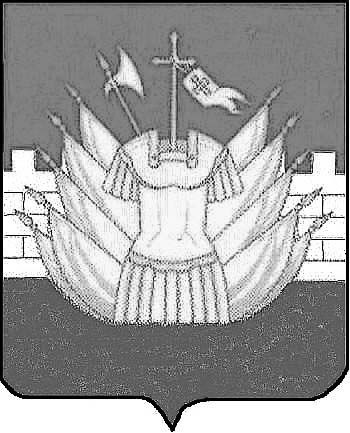 